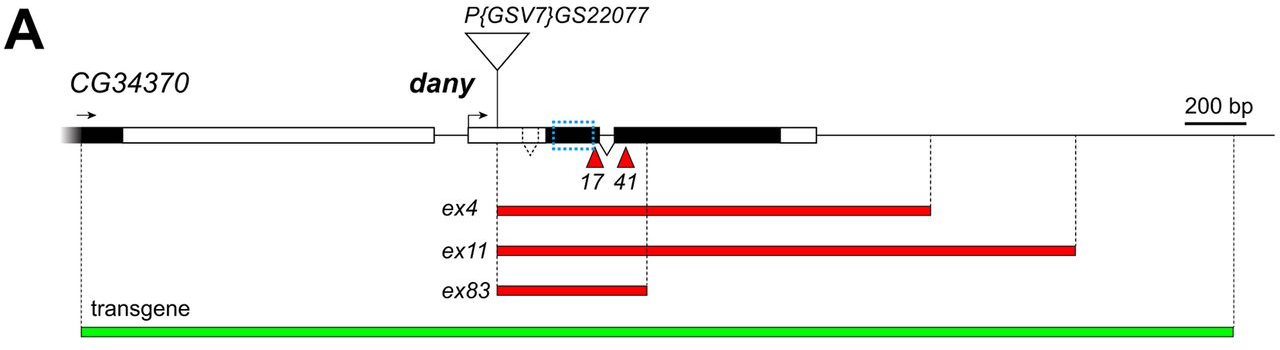 upstream genomicresidual P-elementdownstream genomicdanyex83 (breakpoint in exon 2)ACGCGAAGAAAATCCACCTCATCGGCGCTTTAAATGTCAGCTGGCCCAAAGGCAAAAGTCCCGGACATGATGAAATAACATAACATTATGAAATGTTATAACATATAAATAACATAACATAATAAGAAACCCCTGAAACAGCCCCAGAAACGAAACATAAATGGTCATCdanyex4GTCAGCTGGCCCAAAGGCAAAAGTCCCGGACATGATGAAATAACATGTATGAATCAGATGCGGCTGGCTTTATTAACCATATTATTATTTdanyex11CGGCGCTTTAAATGTCAGCTGGCCCAAAGGCAAAAGTCCCGGACATGATGAAATAACATGGCCTGTGTACAATGAAATTATGATGAGACTTAATATTTRescue transgenes:5’ end of inserts starts with: tgcctgaaacgcgatctcagtgagttgccatatggaaagttatccttga3’ end of inserts ends with: ttggccaacgcctcgctcgcacctgctgctgtttgcgctccaac